                                                          УКРАЇНА				                                                   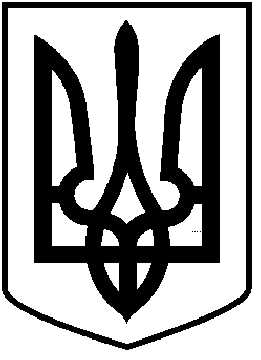       ЧОРТКІВСЬКА  МІСЬКА  РАДА      СОРОК ДЕВ’ЯТА СЕСІЯ СЬОМОГО СКЛИКАННЯ                                                          РІШЕННЯ                                     від  21 грудня  2018 року                                                             № 1331                                    м. ЧортківПро затвердження Програми розвиткуфізичної культури і спорту в місті Чортковіна 2019-2021 рокиЗ метою підвищення ефективності реалізації державної політики у сфері фізичної культури і спорту, сприяння фізичному і духовному розвитку молоді, формування у свідомості основ здорового способу життя та патріотизму, створення умов для задоволення потреб кожного громадянина у фізичному розвитку, зміцненні здоров’я засобами фізичної культури і спорту, керуючись пунктом 22 частини першої статті 26 Закону України “Про місцеве самоврядування в Україні”, міська радаВИРІШИЛА:1.Затвердити Програму розвитку фізичної культури і спорту в місті Чорткові на 2019-2021 роки (далі - Програма) згідно  додатку.2.Централізованій бухгалтерії управління освіти, молоді та спорту міської ради забезпечити фінансування Програми в межах коштів передбачених міським бюджетом.3.Копію рішення направити в управління освіти, молоді та спорту міської ради.       4.Контроль за виконанням даного рішення покласти  на  заступника міського голови з питань діяльності виконавчих органів міської ради Тимофія Р.М. та  на постійну  комісію  міської   ради    з гуманітарних питань та соціального захисту громадян.    Міський голова                                                         Володимир  ШМАТЬКО